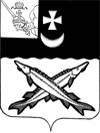    Заключениена проект  решения    Совета Глушковского сельского поселения о внесении изменений в решение Совета Глушковского сельского поселения от  24.12.2018 № 41 «О бюджете Глушковского сельского  поселения  на 2019 год и плановый период 2020 и 2021 годов»                                                                                 от 18 февраля  2019 года Экспертиза проекта решения проведена на основании  п.11 статьи 12 Положения о контрольно-счетной комиссии района, утвержденного решением Представительного Собрания района от 27.02.2008  № 50 (с учетом внесенных изменений и дополнений). В результате экспертизы установлено:          Проектом решения предлагается утвердить основные характеристики бюджета поселения на 2019 год:         - общий объем доходов в сумме 3033,7 тыс. руб. (остался  без изменений);         - общий объем расходов в сумме 3048,1 тыс. руб., что больше ранее утвержденного объема расходов на 14,4 тыс. руб.;         - дефицит бюджета поселения предусмотрен  в сумме 14,4 тыс. руб.  или 1,1% от общего объема доходов без учета объема безвозмездных поступлений и поступлений налоговых доходов по дополнительным нормативам отчислений (за счет входящего остатка собственных доходов на начало года). Проектом решения предлагается:        1.   Приложение 1 «Источники внутреннего финансирования дефицита бюджета поселения на 2019 год и плановый период 2020 и 2021 годов»  изложить в новой редакции.Предусмотрено изменение остатков  средств на счетах по учету средств  бюджета поселения, дефицит в размере 14,4 тыс. руб. Нарушений ст.92.1 и ст.96 Бюджетного кодекса РФ при установлении размера дефицита не установлено.2. Приложения  5 «Распределение бюджетных ассигнований по разделам, подразделам классификации расходов на 2019 год и плановый период 2020-2021 годов» и  6 «Распределение бюджетных ассигнований по разделам, подразделам, целевым статьям и видам расходов в ведомственной структуре расходов бюджета поселения на 2019 год и плановый период 2020 и 2021 годов» изложить в новой редакции.  Представленным проектом  предлагается  увеличить  объем расходов на сумму 14,4 тыс. руб.,  в том числе:- на 14,35 тыс. руб. увеличиваются расходы  по разделу  «Общегосударственные вопросы»  на иные закупки товаров, работ и услуг для обеспечения муниципальных нужд;- на 0,05 тыс. руб. увеличиваются расходы по разделу «Жилищно-коммунальное хозяйство» на иные закупки товаров, работ и услуг для обеспечения муниципальных нужд. Также в данном разделе учтено внутреннее перераспределение  бюджетных ассигнований (уточнения по КЦСР) по расходам на  уличное освещение.  Выводы:Представленный проект решения Совета Глушковского сельского поселения  о внесении изменений и дополнений в решение Совета Глушковского сельского поселения от 24.12.2018 № 41 «О бюджете Глушковского сельского  поселения на 2019 год и плановый период 2020 и 2021 годов» разработан в соответствии с   Положением о бюджетном процессе в Глушковском  сельском поселении, нарушений бюджетного законодательства  не установлено. Проект решения  рекомендован к принятию.Председатель контрольно-счетной комиссии Белозерского муниципального района:                        Н.А.Спажева